Recount WritingLI – I can write a recount using genre targets. When this is all over…Write a recount about lockdown and how you have managed to spend your time.Remember to include your thoughts and feelings about this strange time we are experiencing. Also include a paragraph about what you want to do when this is all over.                           Self-AssessmentWhen you have finished writing your story highlight any good descriptions you have used and using the success criteria assess your writing.  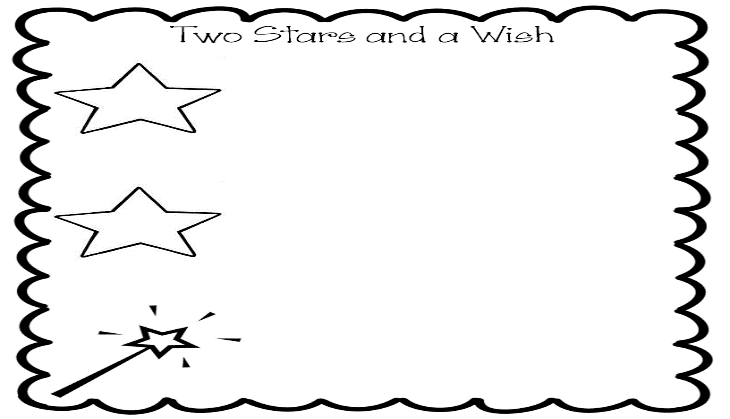                 Missing punctuation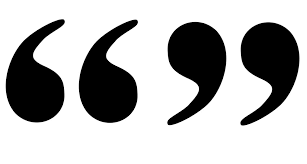 Learning intention: I can punctuate direct speech. 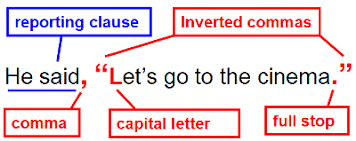 Watch this videohttps://youtu.be/6-YFmLctwDYOpen your worksheethttps://blogs.glowscotland.org.uk/nl/public/sthelens/uploads/sites/29690/2020/05/14144139/Missing-punctutation1.pdfIf you want some further practise, you can play this direct speech game!https://blogs.glowscotland.org.uk/nl/public/sthelens/uploads/sites/29690/2020/05/13105529/Direct-speech-game.pdf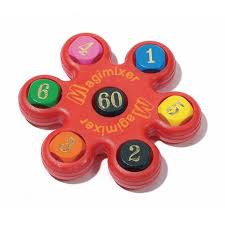 Learning intention: I can use the four operations to reach a target number, using a set of given numbers.Can you reach our target number using all operations and all given numbers?Target number isThe numbers you can use areTop of FormSchool timetableLearning intention: I can identify and infer information from a timetable. 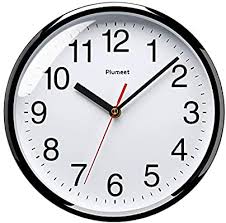 It won’t be long until you are starting secondary school. You will need to apply your knowledge of timetables and time skills, to navigate your way around your new school timetable. This task will help you practise and hopefully ease some of your worries about getting lost!Timetable pdfhttps://blogs.glowscotland.org.uk/nl/public/sthelens/uploads/sites/29690/2020/05/13112851/Timetable.pdfWhen you are finished, you could try creating your own timetable.https://blogs.glowscotland.org.uk/nl/public/sthelens/uploads/sites/29690/2020/05/13123530/Design-my-own-timetable.doc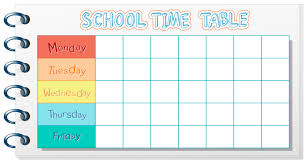 FrenchBonjour la classe!  Practise counting aloud to 20 with your parents and play the 10 game (we played this in class). Remember first to say dix loses.       French numbers to 20French Crossword Here is a puzzle to challenge you even more.       Puzzle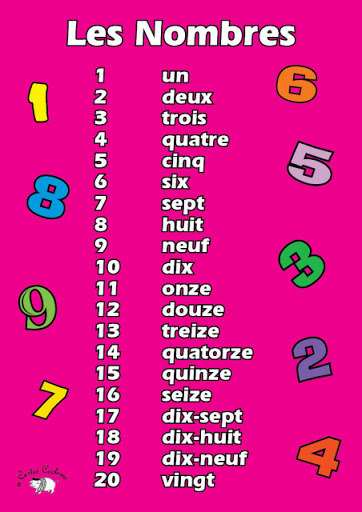 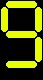 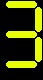 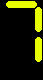 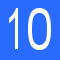 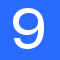 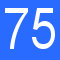 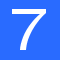 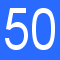 